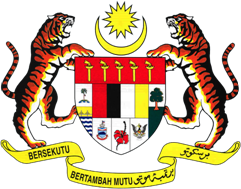 PUSAT KOMPLIANS DAN KAWALAN KUALITICENTRE OF COMPLIANCE AND QUALITY CONTROLBAHAGIAN REGULATORI FARMASI NEGARANATIONAL PHARMACEUTICAL REGULATORY AGENCY (NPRA)KEMENTERIAN KESIHATAN MALAYSIAMINISTRY OF HEALTH MALAYSIA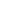 BAHAGIAN 1: TUJUAN PERMOHONANPART 1: REASON FOR APPLICATIONSila tandakan (√) pada kotak berkenaanPlease tick (√) the relevant boxesBAHAGIAN 2:	BUTIRAN ORGANISASIPART 2:		DETAILS OF ORGANISATIONBAHAGIAN 3:	BUTIRAN FASILITI KAJIANPART 3: 	DETAILS OF TEST FACILITY*Maklumat ini akan dipapar dalam laman sesawang NPRA sekiranya fasiliti kajian tersebut disenaraikan dalam program komplians.*The above information will be published in NPRA website once the test facility is listed in the compliance programme.Sila tandakan (√) pada kotak berkenaanPlease tick (√) the relevant boxesSila tandakan (√) pada kotak berkenaanPlease tick (√) the relevant boxesBAHAGIAN 4:	DOKUMEN YANG PERLU DISERTAKANPART 4: 	SUBMISSION OF DOCUMENTSSila tandakan (√) pada kotak untuk dokumen yang disertakanPlease tick (√) the respective box for each document that has been submitted BAHAGIAN 5:	MAKLUMAT MENGENAI PEMBAYARANPART 5: 	INFORMATION ON PAYMENT Pemohon akan dikemukakan invois pembayaran sekiranya hasil penyaringan didapati memuaskan. Pengiraan fi adalah seperti Lampiran 1. Semua pembayaran hendaklah dikemukakan dalam bentuk draf bank/kiriman wang/wang pos. The applicant will be issued a payment invoice if the screening is found satisfactory. The breakdown of the fee is as in Lampiran 1. All payments shall be made using a bank draft/money order/postal order.Bayaran fi hendaklah dibuat atas nama Biro Pengawalan Farmaseutikal Kebangsaan sebelum tarikh akhir yang dinyatakan di dalam invois. Payment of the fees shall be made to Biro Pengawalan Farmaseutikal Kebangsaan prior to the due date indicated on the invoice. Bayaran hendaklah dikemukakan kepada Seksyen Kewangan, Akaun dan Hasil, Pusat Pentadbiran, NPRA bagi mendapatkan resit atau bukti pembayaran. Salinan bukti pembayaran hendaklah diemel kepada Seksyen Amalan Klinikal Baik & Amalan Makmal Baik, NPRA (sgcpglp@npra.gov.my). Payment shall be submitted to the Finance, Account & Revenue Section, Centre of Administration, NPRA for issuance of receipt. A copy of the proof of payment shall be emailed to the Good Clinical Practice & Good Laboratory Practice Section, NPRA (sgcpglp@npra.gov.my).BAHAGIAN 6:	PERAKUAN PEMOHONPART 6:	APPLICANT’S DECLARATIONSaya mengaku, telah membaca, memahami dan akan mematuhi Prinsip-prinsip GLP seperti yang terdapat dalam OECD series of Principles of GLP and Compliance Monitoring, Document No. 1-24.I have read, understood and will comply with the GLP Principles as published in the OECD series of Principles of GLP and Compliance Monitoring, Document No. 1-24. Saya dengan ini memberi kebenaran bagi pihak fasiliti kajian untuk akur kepada keperluan NPRA GLP Compliance Programme.I hereby give my consent on behalf of the test facility to abide by the National Pharmaceutical Regulatory Agency (NPRA) GLP Compliance Programme requirements. Saya dengan ini mengaku bahawa semua kenyataan di atas adalah benar.I hereby declare that all information provided and contained in this form is true and accurate.Saya bersetuju memberi akses kepada dokumen yang memberi gambaran berkaitan tahap kebebasan dan kesaksamaan fasiliti kajian dari badan berkaitan, sekiranya perlu; dan;I will provide access to those documents that provide insight into the level of independence and impartiality of the test facility from its related bodies, where applicable; and; Saya bersetuju membenarkan akses kepada inspektor NPRA ke bahagian fasiliti kajian berkaitan, sumber, operasi, prosedur, rekod dan staf, supaya pemeriksaan secara efektif dapat dilakukan ke atas sistem GLP dan aktiviti yang dijalankan di fasiliti kajian saya. Saya memahami bahawa kegagalan untuk memberi akses tersebut boleh menyebabkan fasiliti kajian saya tidak disenaraikan di dalam NPRA GLP Compliance Programme.I agree to allow NPRA inspectors to access the test facility's specific area, resources, operations, procedures, records and staff so that the inspectors can effectively inspect the GLP system and activities of my test facility.  I understand that the failure to allow the above access will lead to my test facility not being listed in the NPRA GLP Compliance Programme. Sila emel borang yang telah lengkap diisi dan dokumen seperti yang dinyatakan di Bahagian 4 kepada Seksyen Amalan Klinikal Baik & Amalan Makmal Baik, Bahagian Regulatori Farmasi Negara (sgcpglp@npra.gov.my). Please email the completed form, along with the required documents as stated in Part 4, to the Good Clinical Practice & Good Laboratory Practice Section at the National Pharmaceutical Regulatory Agency (sgcpglp@npra.gov.my).Lampiran 1Fi permohonan untuk Program Komplians GLP NPRAPermohonan pra-pemeriksaan Application for pre-inspectionPermohonan pra-pemeriksaan Application for pre-inspectionPermohonan pemeriksaan penuhApplication for full inspectionPermohonan pemeriksaan penuhApplication for full inspectionPermohonan pemeriksaan surveilansApplication for surveillance inspectionPermohonan pemeriksaan surveilansApplication for surveillance inspectionPermohonan pemeriksaan Extra-ordinaryApplication for Extra-ordinary inspectionPermohonan pemeriksaan Extra-ordinaryApplication for Extra-ordinary inspectionPermohonan pemeriksaan Extra-ordinaryApplication for Extra-ordinary inspectionPermohonan berikutan keperluan oleh pihak berkuasa tempatan/antarabangsaApplication prompted by the request of national/international authoritiesPermohonan berikutan keperluan oleh pihak berkuasa tempatan/antarabangsaApplication prompted by the request of national/international authoritiesVerifikasi pelaksanaan tindakan pembetulanVerification of the implementation of the corrective actionsVerifikasi pelaksanaan tindakan pembetulanVerification of the implementation of the corrective actionsPenambahan skop/area of expertiseExtension of scope/area of expertise Penambahan skop/area of expertiseExtension of scope/area of expertise Perubahan infrastruktur dan susun atur fasiliti kajian yang ketaraSignificant changes in the test facilityPerubahan infrastruktur dan susun atur fasiliti kajian yang ketaraSignificant changes in the test facilityLain-lain: __________________________________________________ Others: ____________________________________________________Lain-lain: __________________________________________________ Others: ____________________________________________________1.Nama Syarikat PemohonName of Company2.AlamatAddress 3.Pegawai untuk dihubungiContact Person4.JawatanDesignation5.Nombor Telefon 	Telephone Number	6.Alamat Emel  Email addressA. 	Maklumat Fasiliti Kajian*	Test Facility Information*A. 	Maklumat Fasiliti Kajian*	Test Facility Information*A. 	Maklumat Fasiliti Kajian*	Test Facility Information*1.NamaName 2.AlamatAddress3.No. TelefonTelephone number4.Pegawai untuk dihubungiContact Person5.JawatanDesignation6.EmelEmail7.Nombor PendaftaranRegistration Number (A copy of ROC to be attached – if applicable)B. 	Kategori Test Item        Category of Test ItemB. 	Kategori Test Item        Category of Test ItemSedia adaExistingBaruNew1.Produk FarmaseutikalPharmaceutical Products2.Produk KosmetikCosmetics Products3.Ubat VeterinarVeterinary Drugs4.Aditif MakananFood Additives5.Peranti PerubatanMedical DevicesC.	Bidang Kajian/Kepakaran              Area of Studies/ExpertiseC.	Bidang Kajian/Kepakaran              Area of Studies/ExpertiseSedia adaExistingBaruNew1.Physical-Chemical Testing2.Toxicity Studies3.Mutagenicity Studies4.Analytical and Clinical Chemistry Associated with Non-Clinical Studies5.Lain-lain: Sila Nyatakan  Others: Please SpecifyLain-lain: Sila Nyatakan  Others: Please SpecifyLain-lain: Sila Nyatakan  Others: Please Specify5.a)5.b)5.c)D. 	Senarai Key Personnel        List of Key PersonnelD. 	Senarai Key Personnel        List of Key PersonnelD. 	Senarai Key Personnel        List of Key PersonnelBilangan pegawai yang terlibat dengan kajian GLPNumber of staff involved in GLP studiesBilangan pegawai yang terlibat dengan kajian GLPNumber of staff involved in GLP studiesNo.JawatanDesignationNamaName1.Test Facility Management(s) (TFM)2.Quality Assurance Personnel (QA)3.Study Director(s) (SD)4.Archivist(s)5.Principal Investigator(s) (if applicable)Organogram terbaruRecent organogramPelan lantai dengan kawasan bertanda ‘GLP’Floor-plans with GLP marked-areaSenarai instrumen / peralatan yang terlibat dalam kajian GLP List of instruments/ equipments involved in GLP studiesSenarai induk SOPMaster list of Standard Operating Procedures (SOPs) Jadual induk kajian keselamatan bukan klinikalMaster Schedule reflecting all on-going and completed studies as well as all studies completed within the last two (2) years: GLP/non-GLP, study code/identification, type of study, test system, test item, study initiation/completion date, study director, status, sponsor.Tandatangan PemohonSignature of ApplicantNama Penuh Full NameNo. Kad PengenalanIdentity Card No.Jawatan Dalam Syarikat / OrganisasiPosition in the Company / OrganisationCop Rasmi SyarikatOfficial Stamp of the CompanyTarikh (HH/BB/TT)Date (DD/MM/YY)AktivitiKadar Caj#PermohonanRM2,000 setiap permohonanPenilaian Dokumentasi*RM2,000 setiap penilaian dokumentasi Pra-Pemeriksaan / Pemeriksaan Penuh / Pemeriksaan Verifikasi / Pemeriksaan SurveilanRM2,000/hari bekerja/inspektorYuran Pakar Teknikal RM2,000/hari bekerja/inspektor Sijil PengekalanRM2,000Bayaran had maksimum bagi setiap pemeriksaan yang akan dijalankan adalah sebanyak RM 10,000 termasuk fi permohonan, penilaian dokumentasi dan sijil pengekalan.Bayaran had maksimum bagi setiap pemeriksaan yang akan dijalankan adalah sebanyak RM 10,000 termasuk fi permohonan, penilaian dokumentasi dan sijil pengekalan.Nota:*Penilaian dokumentasi meliputi penilaian dokumen bagi semua jenis pemeriksaan yang dinilai sebelum pemeriksaan dijalankan dan dokumen tindakan pembetulan dan pencegahan yang dikemukakan selepas pemeriksaan.Nota:*Penilaian dokumentasi meliputi penilaian dokumen bagi semua jenis pemeriksaan yang dinilai sebelum pemeriksaan dijalankan dan dokumen tindakan pembetulan dan pencegahan yang dikemukakan selepas pemeriksaan.#Pengurangan fi sebanyak 50% bagi pemeriksaan GLP di fasiliti milik kerajaan, dan percuma bagi fasiliti milik KKM. #Pengurangan fi sebanyak 50% bagi pemeriksaan GLP di fasiliti milik kerajaan, dan percuma bagi fasiliti milik KKM. 